ČETRTEK, 14.5.2020 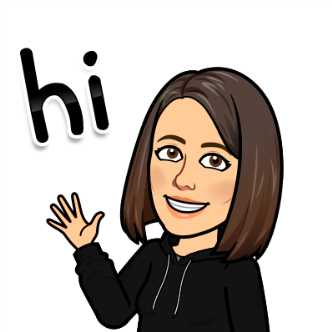 Tole je tvoj današnji urnik in naloge:MATEMATIKA (1 URA)Navodila za tvoje delo:O likih in telesih že marsikaj veš. Dane s le ponovimo.Oglej si sliko v DZ na str. 32.V brezčrtni zvezek za geometrijo si naredi zapis. Riši in barvaj natančno.Reši naloge v DZ na strani 33. NARAVOSLOVJE IN TEHNIKA (1 ura) Navodila za tvoje delo:Na Radovednih pet si oglej interaktivno gradivo z naslovom Ločevanje snovi ter Raba različnih materialov. 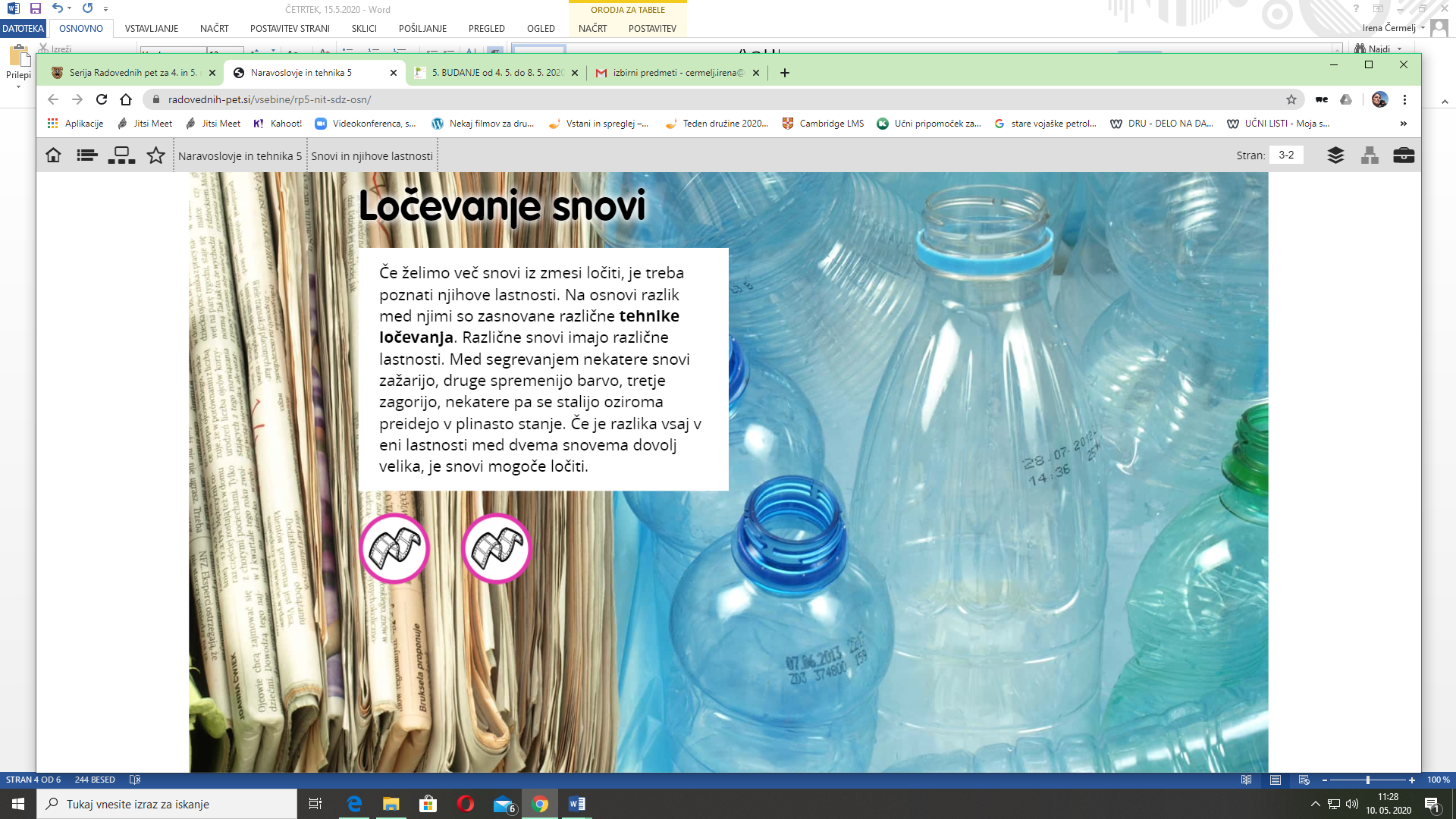 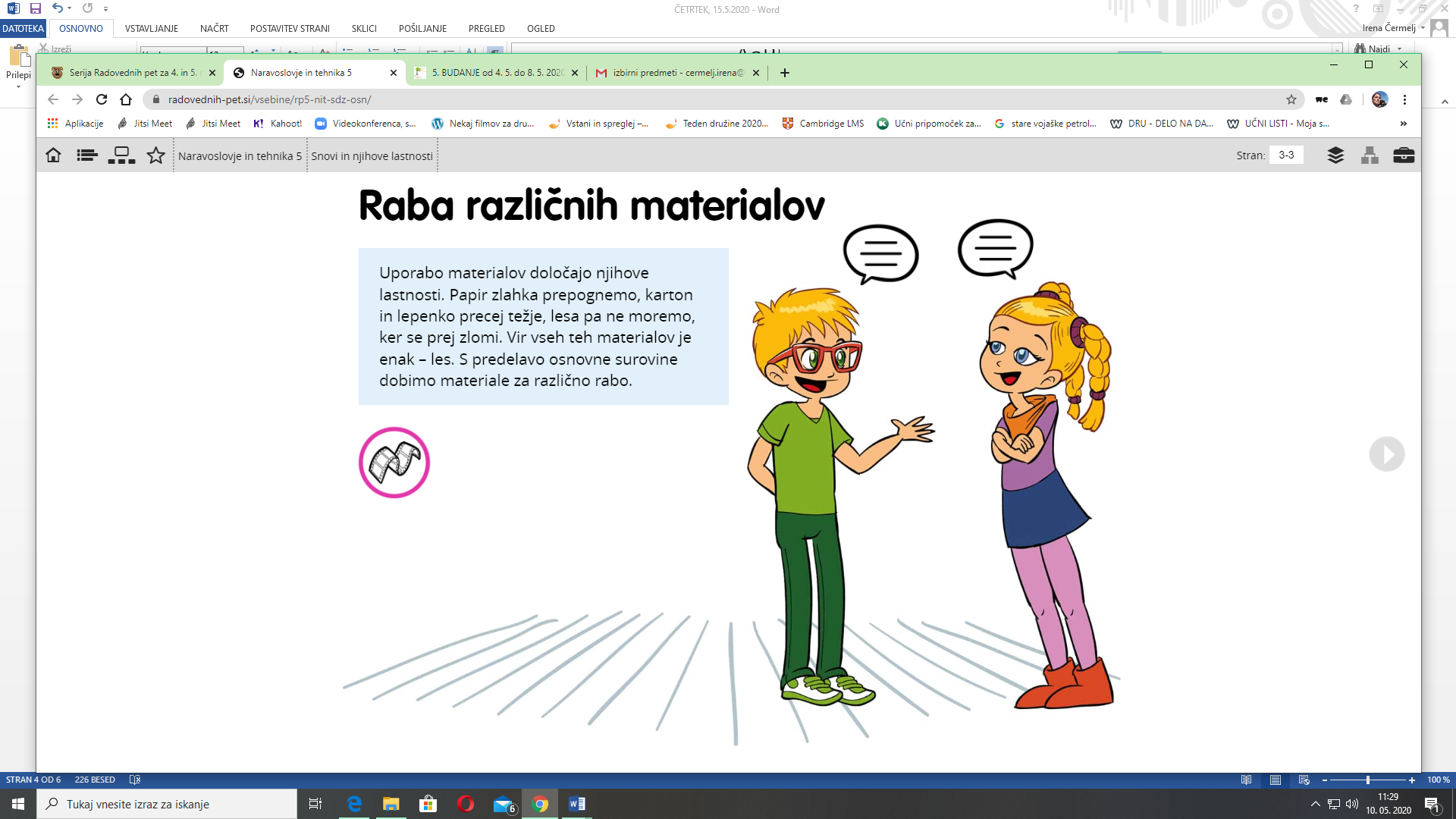 Naredi zapis v zvezek:LIKOVNA UMETNOST IN SLOVENSKI JEZIK  in  in Navodila za tvoje delo:Današnji uri likovne umetnosti in jutrišnje književnosti bomo med seboj povezali.Danes je tvoja nalog, da natančno prebereš zgodbo JORGE BUCAY: PRIKLENJENI SLON (dobil si jo v priponki pdf).Kakšno sporočilo si spoznal v zgodbi?Jutrišnja naloga bo likovna. 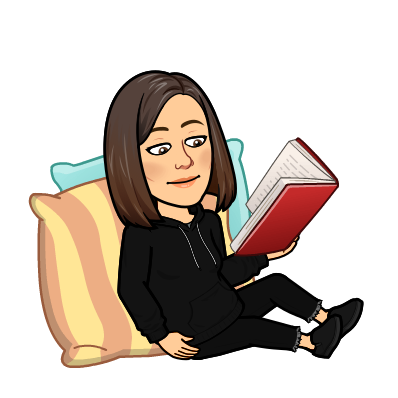 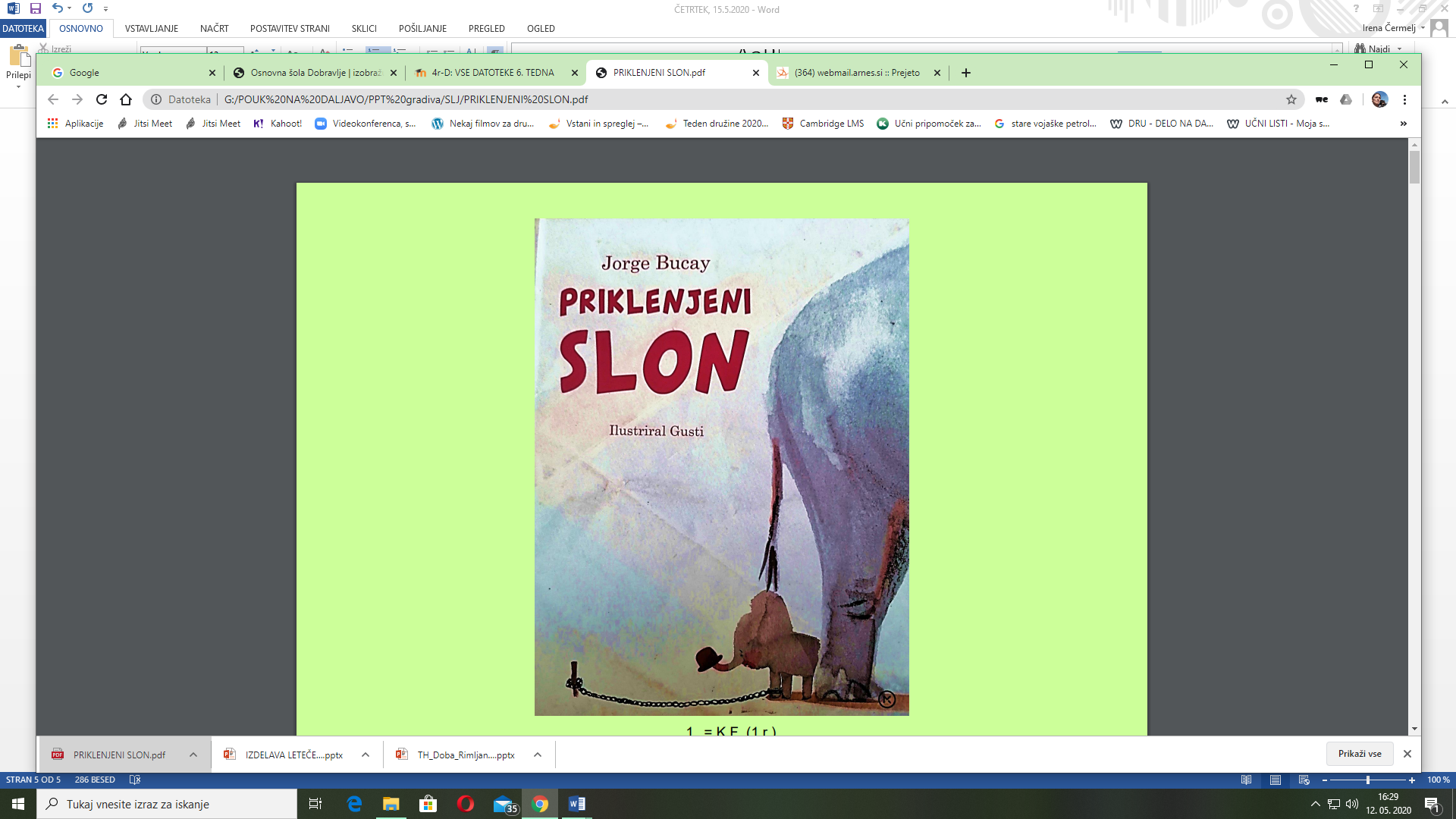 REŠITVE ZA MATEMATIKO: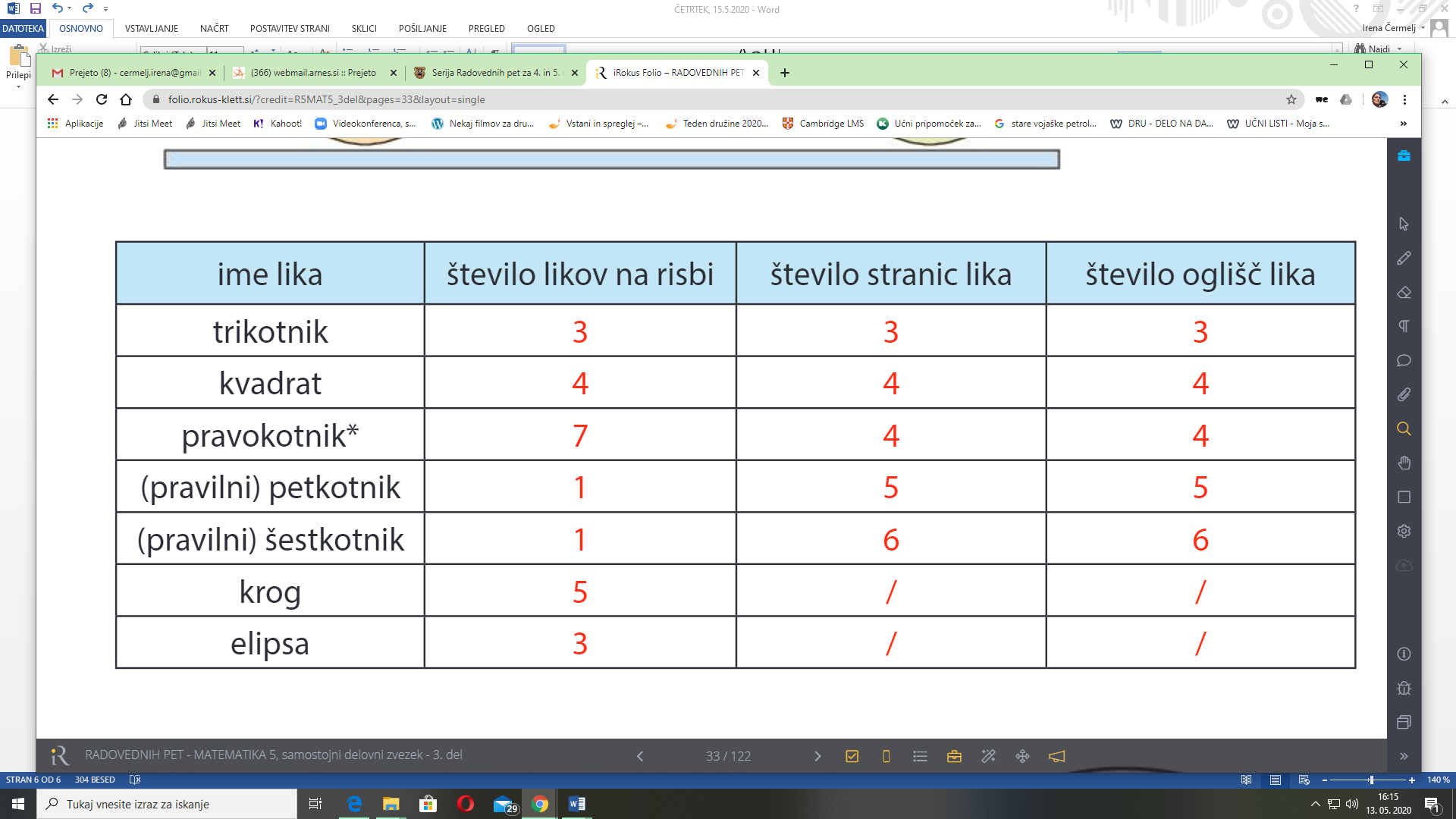 GOSPODINJSTVO(1)GLEJ V MAPO Gospodinjstvo (na šolski spletni strani)TJA (1)GLEJ V MAPO Angleščina (na šolski spletni strani)MATEMATIKA (1)LIKI IN TELESADZ str. 32, 33Zapis v zvezekNARAVOSLOVJE IN TEHNIKA (1)LOČEVANJE ZMESIOgled posnetkov na Radovednih petZapis v zvezekLIKOVNA UMETNOST in KNJŽEVNOSTPRIKLENJENI SLONBranje zgodbe (jutri pri LUM bomo poustvarjali na vsebino te zgodbe)LIKI IN TELESALiki so ravne ploskve. Nekaterim lahko izmerimo dolžine stranic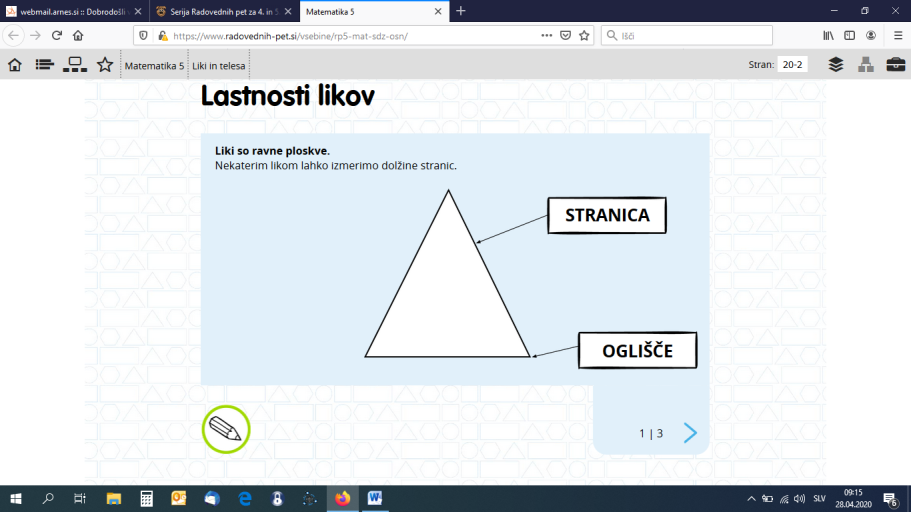 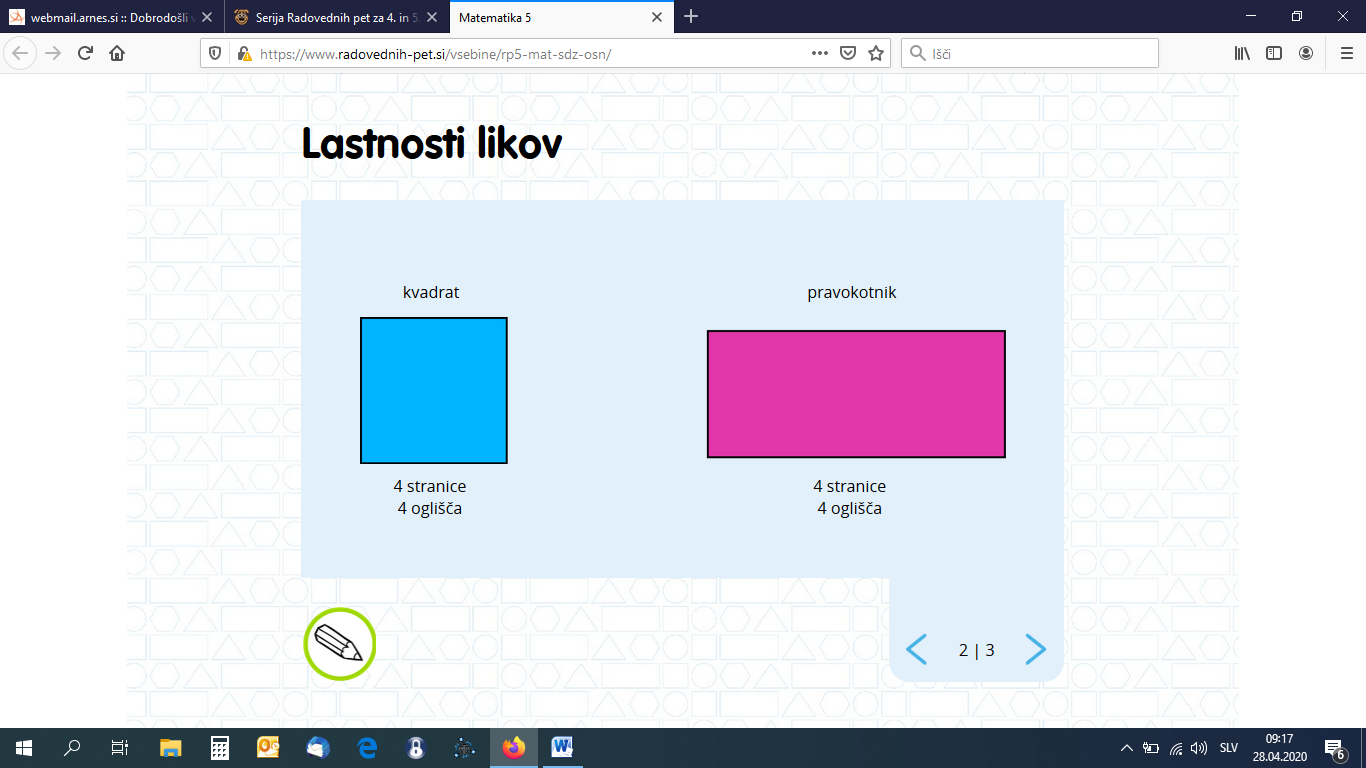 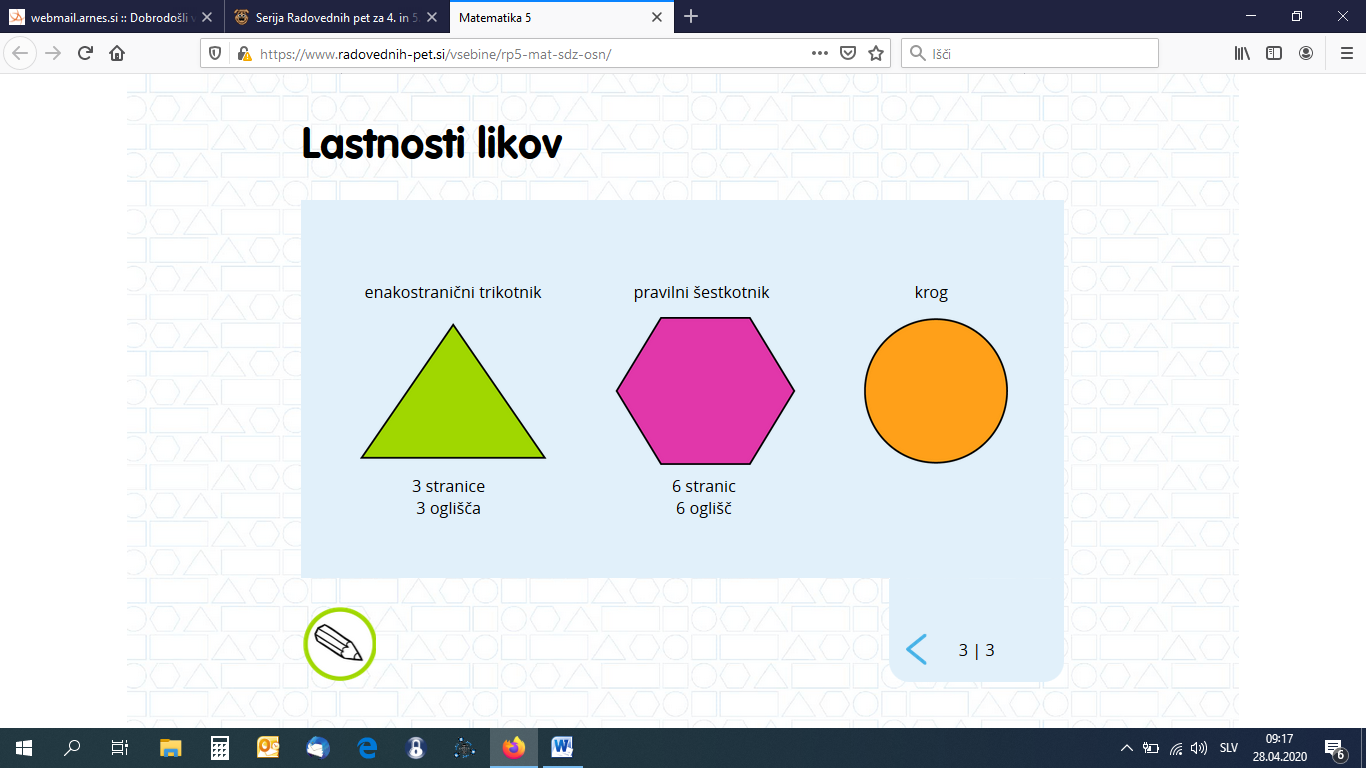 Telesa zavzemajo prostor. Imajo 3 dimenzije: dolžino, širino in višino. 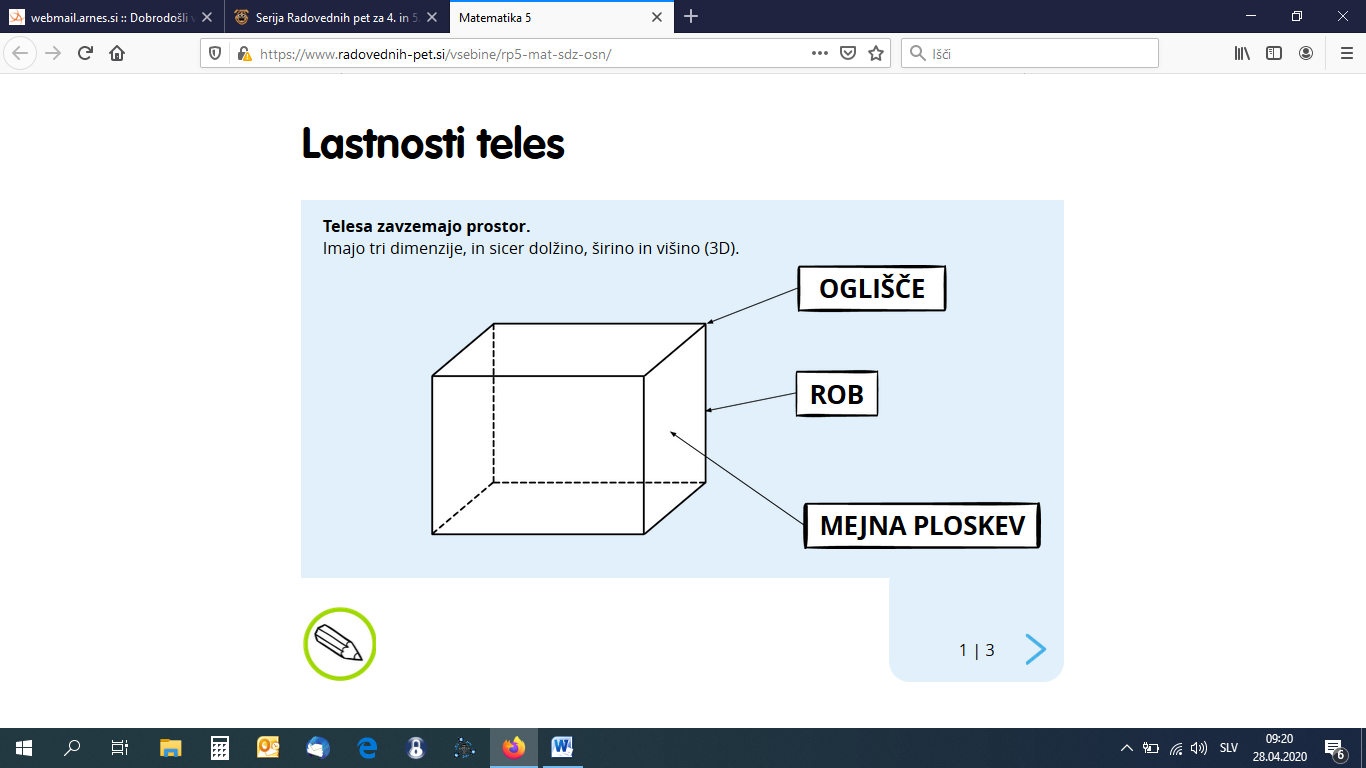 Telesa delimo na OGLATA IN OKROGLA.OGLATA TELESA imajo vse ploskve ravne.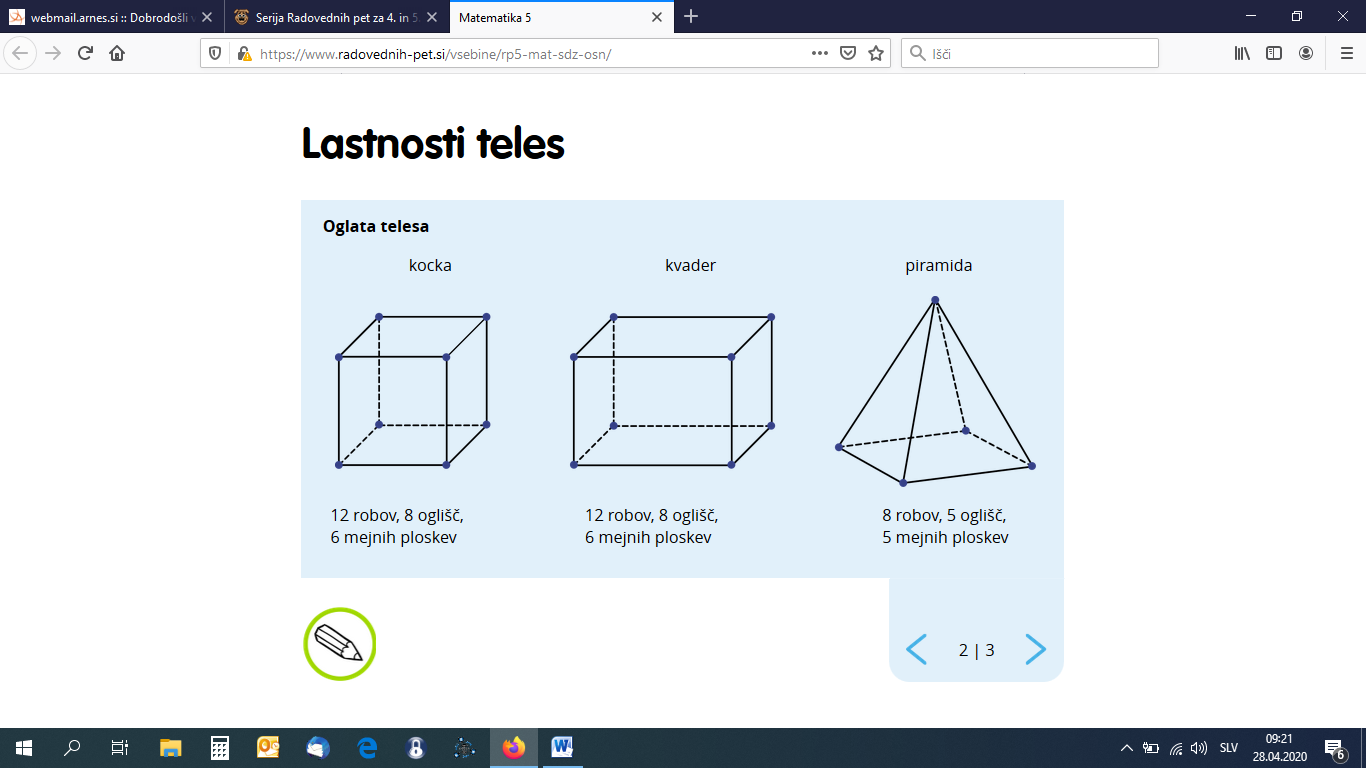 OKROGLA TELESA imajo vsaj eno ploskev krivo.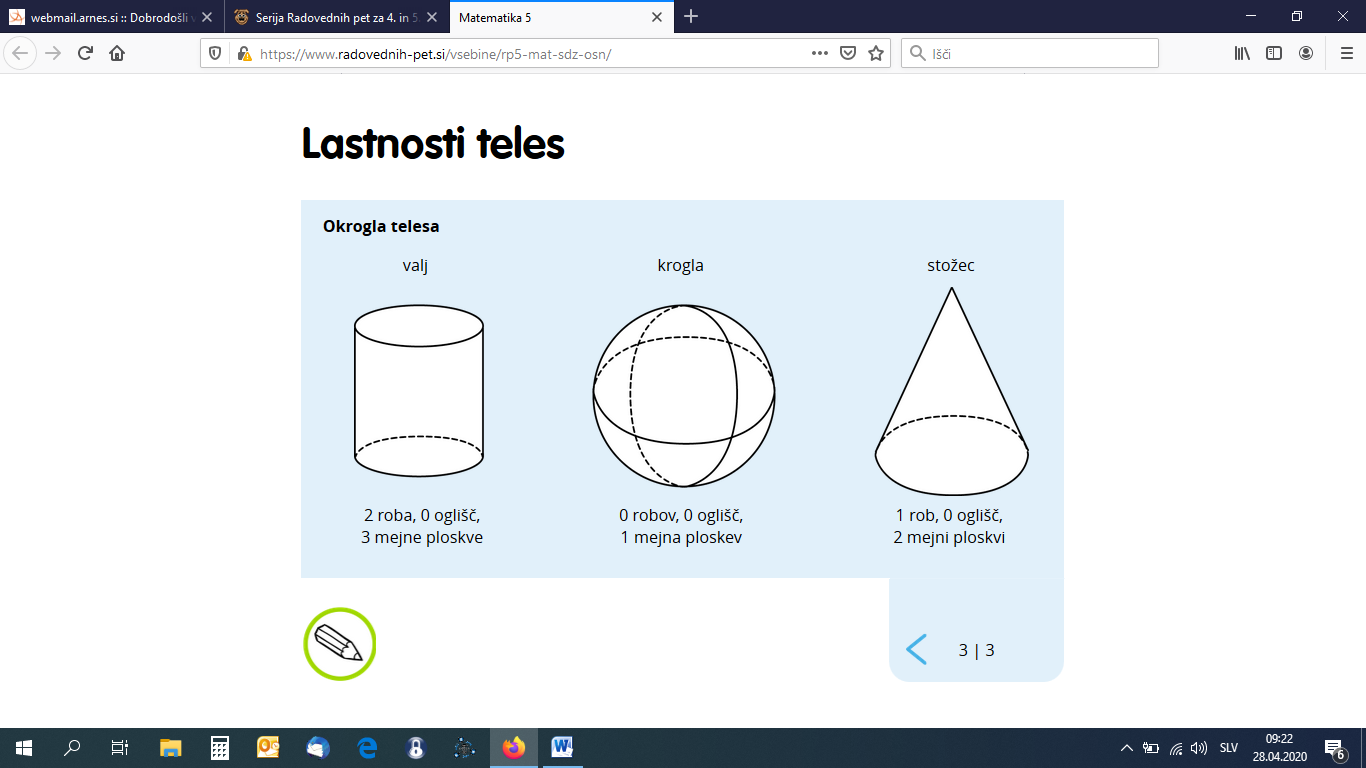 LOČEVANJE ZMESIPoznavanje lastnosti snovi je potrebno takrat, ko želimo več snovi iz zmesi ločiti. Poznamo različne postopke ločevanja snovi:sejanjeizparevanjeuporaba magnetafiltriranjeodlivanjekromatografija (ločevanje barvil)destilacija (ločevanje tekočin z različnimi vrelišči).NALOGA:Katerega od postopkov ločevanja si že uporabil v svojem vsakdanjem življenju?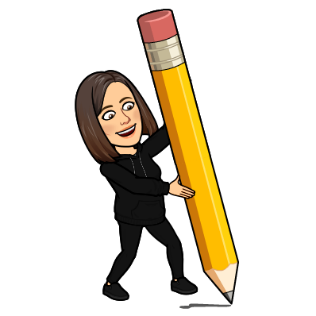 Kratko opiši postopek.